Главе Муниципального образования Оренбургской области Тюльганский районБуцких И.В.462010, Оренбургская обл., п. Тюльган, ул. Ленина, 23e-mail: tu@mail.orb.ruО направлении информацииУважаемый Игорь Владимирович!Государственное бюджетное учреждение «Центр государственной кадастровой оценки Оренбургской области» (далее Учреждение) в соответствии с Постановлением Правительства Оренбургской области № 693-п от 28.09.2017г. «О проведении государственной кадастровой оценки объектов недвижимости, расположенных на территории Оренбургской области» осуществляет подготовку к государственной кадастровой оценке земель населенных пунктов и земель промышленности и иного специального назначения.В соответствии со статьей 12 федерального закона от 03.07.2016 N 237-ФЗ «О государственной кадастровой оценке» подготовка к проведению государственной кадастровой оценки осуществляется до 1 января года определения кадастровой стоимости и включает сбор и обработку информации, необходимой для определения кадастровой стоимости. В целях сбора и обработки информации, необходимой для определения кадастровой стоимости, правообладатели объектов недвижимости вправе предоставить бюджетному учреждению декларации о характеристиках соответствующих объектов недвижимости.Приказом Минэкономразвития России от 04.06.2019 N 318 утвержден порядок рассмотрения декларации о характеристиках объекта недвижимости, в том числе ее формы (далее – Порядок).Согласно Порядку Декларация подается юридическими и физическими лицами в случаях, предусмотренных Федеральным законом от 03.07.2016 № 237-ФЗ «О государственной кадастровой оценке». Прием Декларации осуществляется от правообладателя объекта недвижимости, в отношении которого подается Декларация, либо от уполномоченного лица, действующего на основании доверенности от правообладателя, оформленной в установленном порядке.До 1 января 2020 года Учреждение будет осуществлять прием декларации в отношении земель населенных пунктов и земель промышленности и иного специального назначения.Обращаем внимание, что декларация подается для целей уточнения характеристик объекта недвижимости и необходима в случаях противоречивости данных. Декларацию можно подать следующими способами:1. В форме электронного документа, заверенного электронной цифровой подписью заявителя на электронный адрес: info@gkc.orb.ru.2. Почтовым отправлением в адрес ГБУ «Госкадоцентр Оренбургской области»: 460021, г. Оренбург, Майский проезд, 11а.3. При личном обращении в ГБУ «Госкадоцентр Оренбургской области» по адресу: 460021, г. Оренбург, Майский проезд, 11а, а также в подразделениях по адресам: г. Орск, 462403, Школьная ул., д. 13а, г. Бузулук, 461047, 1-й мкр, д. 30.Вся необходимая информация о приеме деклараций размещена на сайте Учреждения: http://goskadocentr.orb.ru/deklaracii. Учитывая вышеизложенное, просим дополнительно информировать население путем размещения данной информации на информационных стендах, интернет сайтах, и иными средствами массового информирования. Для консультирования по вопросам государственной кадастровой оценки работает телефон «горячей линии» Учреждения: 43-21-74.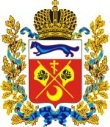 МИНИСТЕРСТВО ПРИРОДНЫХ РЕСУРСОВ, ЭКОЛОГИИ И ИМУЩЕСТВЕННЫХ ОТНОШЕНИЙ ОРЕНБУРГСКОЙ ОБЛАСТИГОСУДАРСТВЕННОЕ БЮДЖЕТНОЕ УЧРЕЖДЕНИЕ«ЦЕНТР ГОСУДАРСТВЕННОЙ КАДАСТРОВОЙ ОЦЕНКИ ОРЕНБУРГСКОЙ ОБЛАСТИ»(ГБУ «ГОСКАДОЦЕНТР ОРЕНБУРГСКОЙ ОБЛАСТИ»)Майский пр-д, д. 11, г. Оренбург, 460021Тел.: (3532) 43-21-71, E-mail: info@gkc.orb.ruОГРН  1165658075461ИНН/КПП  5610222500/56100100102.12.2019 г.     №  3337      На №________от_____________Директор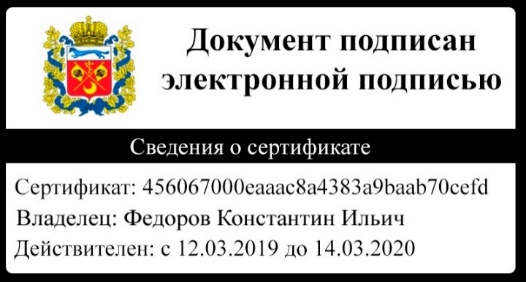                         К.И.Федоров